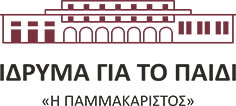  Αίτηση Εθελοντισμού(επισυνάπτεται σύντομο βιογραφικό σημείωμα –υποχρεωτικά)Όνομα – Επίθετο: 		…………………………………………………………Υπηκοότητα:                   	…………………………………………………………Διεύθυνση Επικοινωνίας: 	…………………………………………………………Τηλέφωνο/κινητό: 		…………………………………………………………e-mail: 			…………………………………………………………Ημερομηνία Γέννησης:     	…………………………………………………………   Έχετε υποβάλλει αίτηση για εθελοντική προσφορά στο ΄Ιδρυμά μας τα προηγούμενα έτη;  	ΝΑΙ 		       ΟΧΙ           ΗΜΕΡΟΜΗΝΙΑ ………/………/………  OΝΟΜ/ΜΟ ΑΙΤΟΥΝΤΟΣ ΟΛΟΓΡΑΦΩΣ ……………………………………….................................ΥΠΟΓΡΑΦΗ………………………… 	Ευχαριστούμε θερμά για την επιθυμία σας να στηρίξετε το έργο μας. Θα επικοινωνήσουμε μαζί σας προκειμένου να ενημερωθείτε για την έκβαση της αίτησής σας. Προηγούμενη εθελοντική εμπειρία:   Παρακαλώ αναφέρετε δεξιότητες καθώς και προηγούμενη εμπειρία σε παρόμοια θέση εθελοντικής προσφοράς ( αναφέρετε όνομα οργανισμού, εθελοντική προσφορά σε κρατικούς μη κερδοσκοπικούς φορείς) …………………………………………………………………………………………………………………………………………………………………………………………………………………………………………………………………………………………………………………………………………………….Πως ενημερωθήκατε για τη δυνατότητα εθελοντικής προσφοράς στο ΄Ιδρυμά μας;Ιστοσελίδα  			Διαδίκτυο Μέσω Φίλων      ΛοιπάΕπαγγελματική πείρα:........................................................................…………………………………………………………………………………………………………………………………………………………………………………………………………………………………………………………. Εκπαίδευση και Σπουδές:........................................................................…………………………………………………………………………………………………………………………………………………………………………………………………………………………………………………………. ΠΡΟΣΔΙΟΡΙΣΜΟΣ ΕΠΙΘΥΜΗΤΗΣ ΕΘΕΛΟΝΤΙΚΗΣ ΠΡΟΣΦΟΡΑΣ:Συμμετοχή σε πρόγραμμα κοινωνικοποίησης (συνοδεία στις εξόδους των παιδιών, κ.λ.π.):Δημιουργική απασχόληση – εκπαίδευση ατόμων που εξυπηρε-τούνται από το ΄Ιδρυμα:Υπηρεσίες αυτοεξυπηρέτησης/φροντίδας των ατόμων:Συμμετοχή σε εργασίες γενικών καθηκόντων:Άλλη:.......................................................................…………………………………………………………………………………………………………………………………………………………………………………………………………………………………………………………. ........................................................................…………………………………………………………………………………………………………………………………………………………………………………………………………………………………………………………. ........................................................................…………………………………………………………………………………………………………………………………………………………………………………………………………………………………………………………. ........................................................................…………………………………………………………………………………………………………………………………………………………………………………………………………………………………………………………. Πως θα περιγράφατε την προσωπικότητά σας; ........................................................................…………………………………………………………………………………………………………………………………………………………………………………………………………………………………………………………. Για ποιο λόγο ενδιαφέρεστε για την εθελοντική προσφορά στο ΄Ιδρυμα για το Παιδί «Η Παμμακάριστος»; ........................................................................…………………………………………………………………………………………………………………………………………………………………………………………………………………………………………………………. Παρακαλώ προσδιορίστε τη διαθεσιμότητά σας:........................................................................…………………………………………………………………………………………………………………………………………………………………………………………………………………………………………………………. 